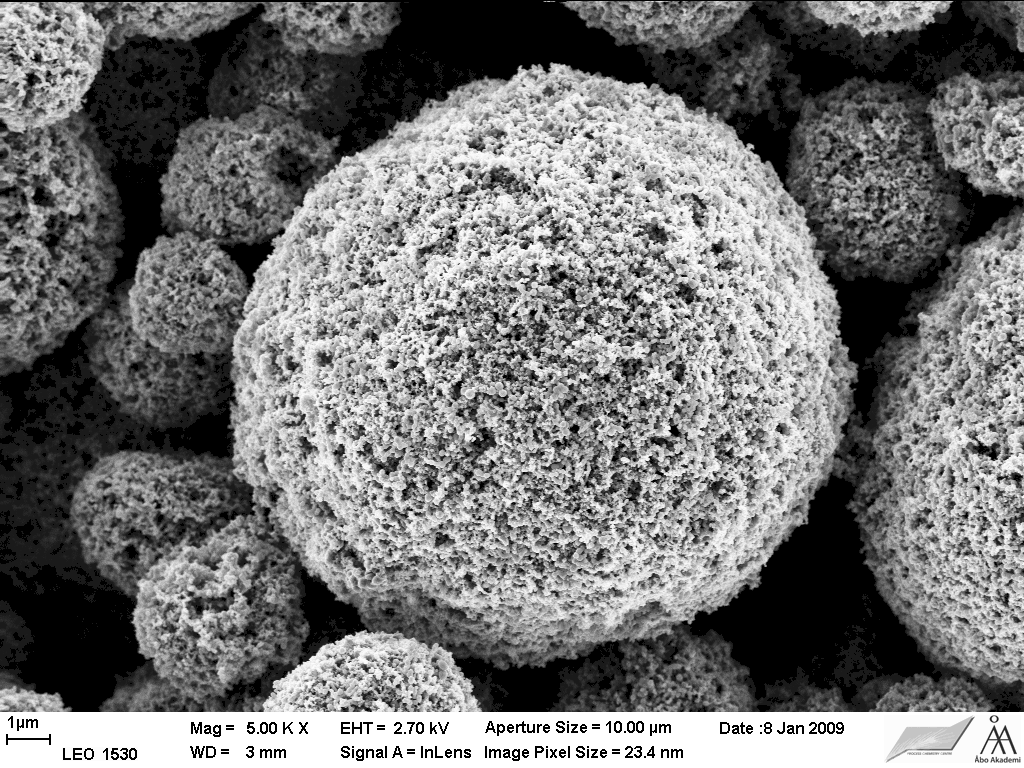 Figure 1. Scanning electron microscope image of novel lithium-ion battery anode material.